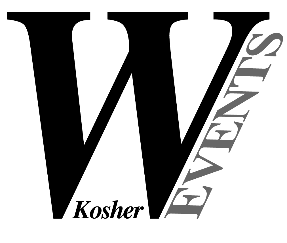 At Temple Beth-El * 5 Old Mill Road, Great Neck, New York 11023516.487.0900 ext. 209 *516.621.8200*212.658.1519*203.918.2301wkosherevents.comPASSOVER CATERING MENU 2024ORDER DEADLINE APRIL 14, 2024 BY 12:00PMGlatt Kosher Under The Kof-K SupervisionSeder Plate – All The Fixings Roasted Egg, Chicken Neck, Parsley, Charoset, Horseradish Root Without The Plate $45.00 Roasted Lamb Shanks $20.00 Each – Roasted Eggs $1.00 EachAppetizers and Salads Homemade Gefilte Fish, Horseradish ..........................................................................................$4.75 Per PortionMoroccan Carrot SaladⓋ....................................................................................................................... $14.00 Pint Creamy Coleslaw-V................................................................................................................................ $11.00 Pint Roasted Beet SaladⓋ….............................................................................................................................$13.00 Pint Grandma Irma’s Chopped Liver............................................................................................................ $26.00 PintQuinoa & Wheatberry Salad, Shaved CucumberⓋ…..............................................................................$17.00 Pint Charoset. Ⓥ.............................................................................................................................................$14.50 Pint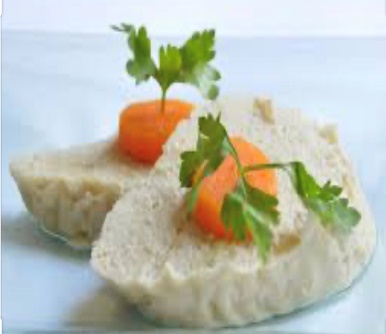 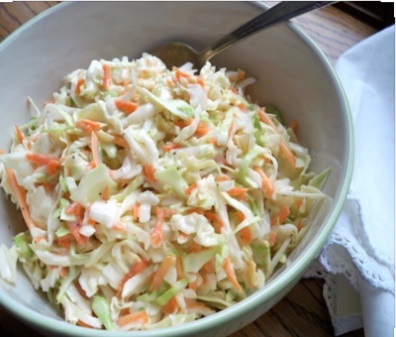 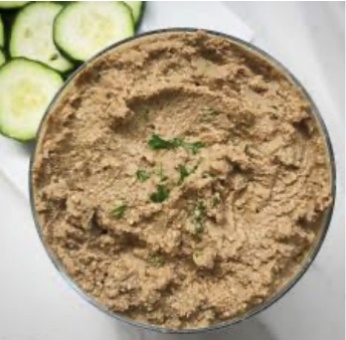 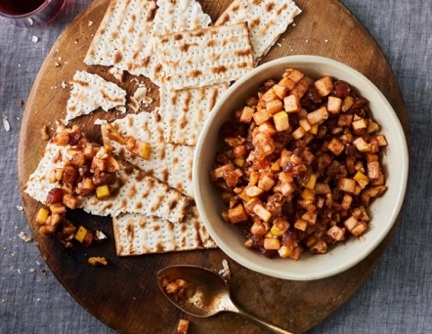 SoupsButternut Squash Soup-V......................................................................................................................$24.00 Quart Vegetable SoupⓋ..................................................................................................................................$20.00 Quart Chicken Soup........................................................................................................................................$20.00 Quart Matzoh Balls-V........................................................................................................................................$3.75 Each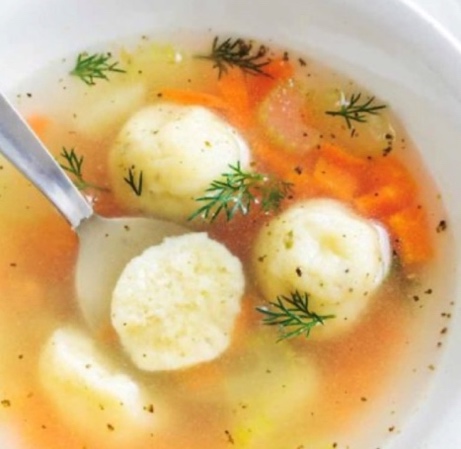 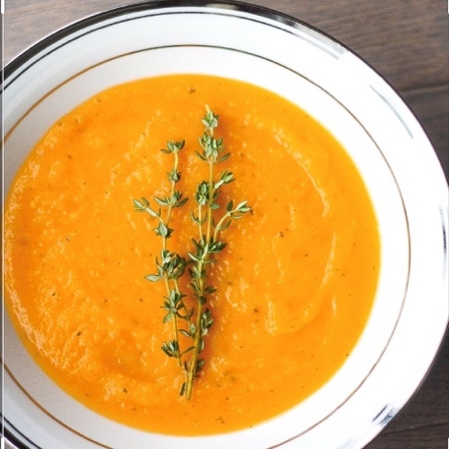 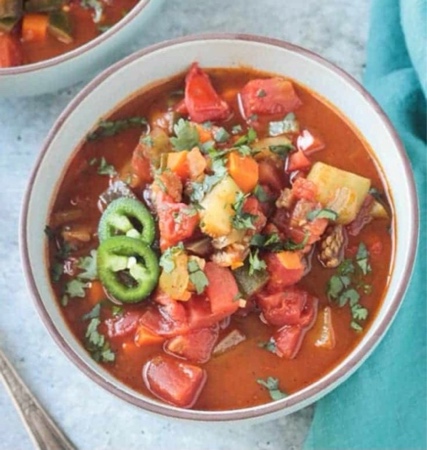 At Temple Beth-El * 5 Old Mill Road, Great Neck, New York 11023516.487.0900 ext. 209 *516.621.8200*212.658.1519*203.918.2301wkosherevents.comPASSOVER CATERING MENU 2024ORDER DEADLINE SUNDAY APRIL 14, 2024 BY 12:00PM             EntreesWhole Roasted Turkey, Gravy.......................................................................................................................$235.00 16-18 lbs.Herb Crusted French Cut Breast Of Chicken, Sauce Of Wild Mushrooms.................................................... $17.00 Per BreastSchnitzel.....................................................................................................................................................$17.00 Per SchnitzelWhole Roasted Or BBQ Chicken.........................................................................................$38.00 Per Chicken Cut In Eighths Chateaubriand, Sauce Of Bordelaise..............................................................................................................$150.00 Serves 6Marinated Aged Top Of The Rib Steak........................................................................................................$165.00 Serves 3-4 Pomegranate Braised Short Ribs.................................................................................................................$145.00 Serves 3-4 Roasted Rack of Veal Plume De Veal, Sauce of Black Currants……………………………………………….…$270.00 Serves 6Hungarian Stuffed Cabbage...................................................................................................................................$14.50 EachHungarian Vegan Stuffed Cabbage………………………………………………………………………………………...$14.50 EachSweet N’ Sour Meatballs................................................................................................................................$27.00 Per DozenBraised Brisket, Gravy...................................................................................................................................$43.00 Per PoundChicken Tenders............................................................................................................................................$25.00 Per PoundVegan Eggplant Rollatini…………………………………………………………………………………………..…….….$15.00 EachMediterranean Grilled Salmon, Meyer Lemon Sauce........................................................................$20.50 Per 6 Ounce Piece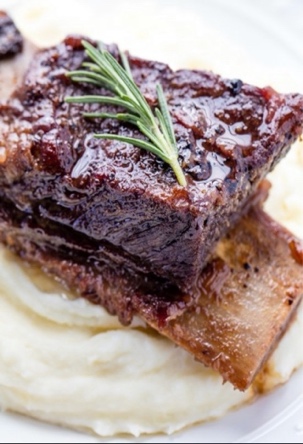 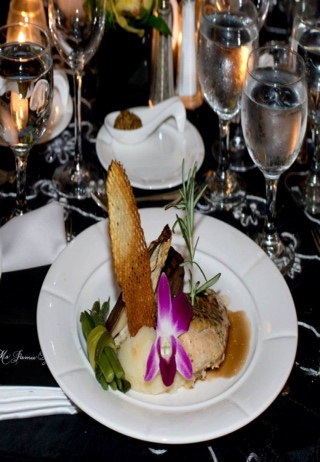 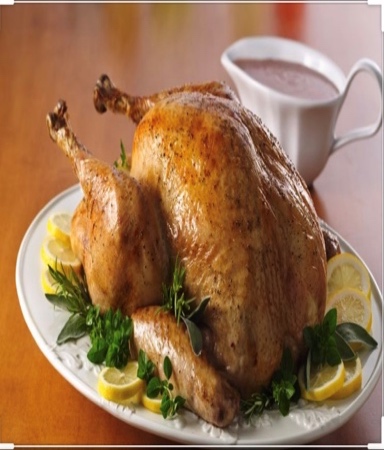 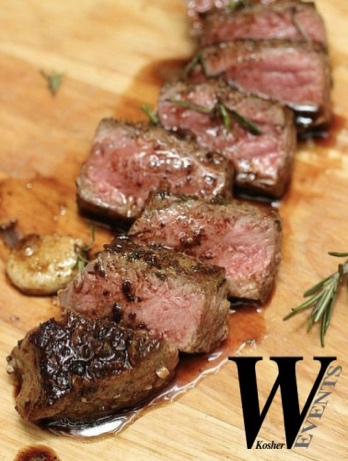  Side DishesRoasted PotatoesⓋ..........................................................................................................................$22.00 9x13 Pan Garlic Mashed PotatoesⓋ...............................................................................................................$17.00 9x13 Pan Mashed Sweet PotatoesⓋ........................................................................................................... .$20.00 9X13 Pan  
Chef’s Garden Vegetable MedleyⓋ................................................................................................$47.00  9x13 PanCarrot TzimmesⓋ............................................................................................................................$18.50 9x13 PanRoasted Butternut SquashⓋ............................................................................................................$53.00 9x13 PanPotato Kugel-V...............................................................................................................................$53.00 9x13 Pan Matzoh Kugel-V…..........................................................................................................................$53.00 9x13 Pan Cranberry Relish..............................................................................................................................$16.50 Per Pint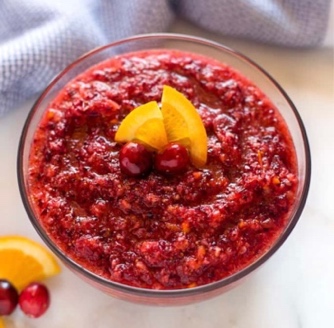 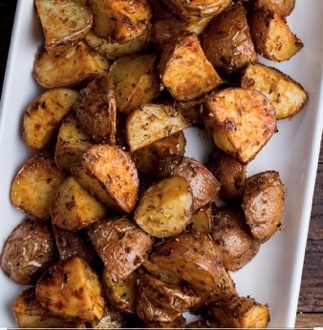 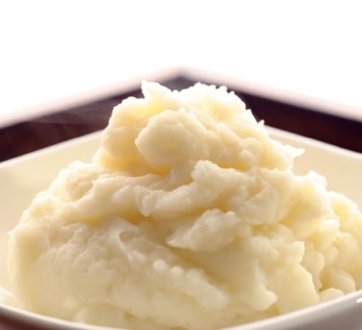 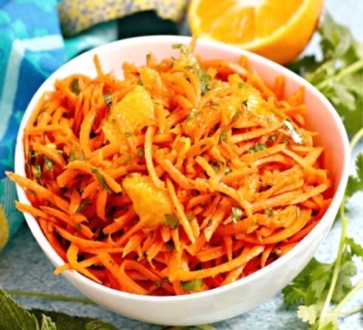 At Temple Beth-El * 5 Old Mill Road, Great Neck, New York 11023516.487.0900 ext. 209 *516.621.8200*212.658.1519*203.918.2301wkosherevents.comPASSOVER CATERING MENU 2024ORDER DEADLINE SUNDAY APRIL 14, 2024 BY 12:00PMDessertsSmall(10”) Fresh Fruit Platter........................................................................................................................$60.00 Large(14”)Fresh Fruit Platter......................................................................................................................$100.00 Fresh Apple Cobbler W/ Crumb Topping..........................................................................................$35.00 Rd PanChocolate Covered Macaroons.....................................................................................................$26.00 Per DozenHazelnut Mousse Mason Jars...................................................................................................................$6.75 Each Strawberry Cobbler Mason Jars..............................................................................................................$6.75 Each10” Chocolate Chip Cookie Cake...................................................................................................................$68.50 10” Strawberry Cake.......................................................................................................................................$68.50 14” Blueberry Tart..........................................................................................................................................$68.50 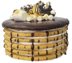 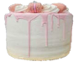 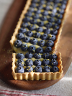 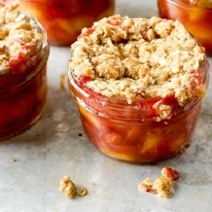 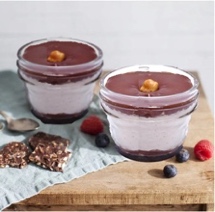 Seder To Go Box – Serves 6 People $480.00Seder To Go Box – Serves 4 People $340.00Seder Plate To Include – Roasted Egg, Parsley, Roasted Chicken Neck, Charoset, Horseradish RootHard Boiled Eggs And Charoset Family StyleGefilte Fish, Sliced Carrots, HorseradishChicken Matzoh Ball Soup And Creamy Coleslaw Family StyleBraised Brisket W/ Gravy And Roasted ChickenChefs Garden Vegetables  Potato Kugel And Roasted Potatoes W/ Fresh RosemaryChocolate Drizzled Macaroons And Fresh Fruit W/ BerriesⓋ-Vegan  V- VegetarianGlatt Kosher Under The Kof-K Supervision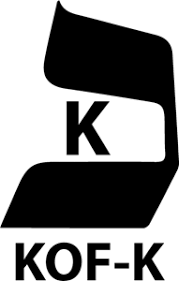 At Temple Beth-El * 5 Old Mill Road, Great Neck, New York 11023516.487.0900 ext. 209 *516.621.8200*212.658.1519*203.918.2301wkosherevents.comTo Order:Contact us at 516-621-8200 or info@wkosherevents.com to place an orderORDER DEADLINE SUNDAY APRIL 14TH, 2024 BY 12:00PMPickup/Delivery:Food can be picked up at Temple Beth-El Of Great Neck or Temple Beth El of StamfordDelivery $25.00 within the Great Neck CommunityOut of town delivery fees varyShipping to Florida Priced Accordingly  Great Neck Curbside Pick Up Available Sunday April 21st 11:00AM – 2:00PMAll Deliveries Will Be Made On Sunday April 21st Curbside Pick Up - Stamford Connecticut At Temple Beth El Of Stamford Pick Up Sunday April 21st 1:00PM – 3:00PMPayment:  Cash, Check, or Credit Card. Credit Card charges 4% fee appliedMinimum $50.00 And 50% Due When OrderingStaff to assist you in your home available upon request and based on availabilitySpecial requests can be accommodated upon request and priced accordinglyGlatt Kosher Under The Kof-K Supervision